Čertovský šachový turnaj                                              V pátek 7.12.2018 se konal na naší škole čertovský šachový turnaj.                                                       Přihlásilo se do něj 13 hráčů, kteří soutěžili v kategorii mladších                             a starších žáků.                                                                                       V kategorii mladších žáků zvítězil Jaroslav Brouček, na druhém místě skončil David Beneš, oba jsou ze 4.A, třetí místo obsadil Matěj Burda ze 3.A.                                                                                       V kategorii starších žáků zvítězil Lukáš Kareš ze 7.B,                                                      na druhém  místě  skončil  Prokop Říha ze 7.A,                                                                              na třetím místě Martin Beneš ze 6.A.                                                                                                                          Vítězům blahopřejeme, všem zúčastněným děkujeme  za účast v turnaji,                   panu Karešovi za přípravu  a zdárný průběh turnaje.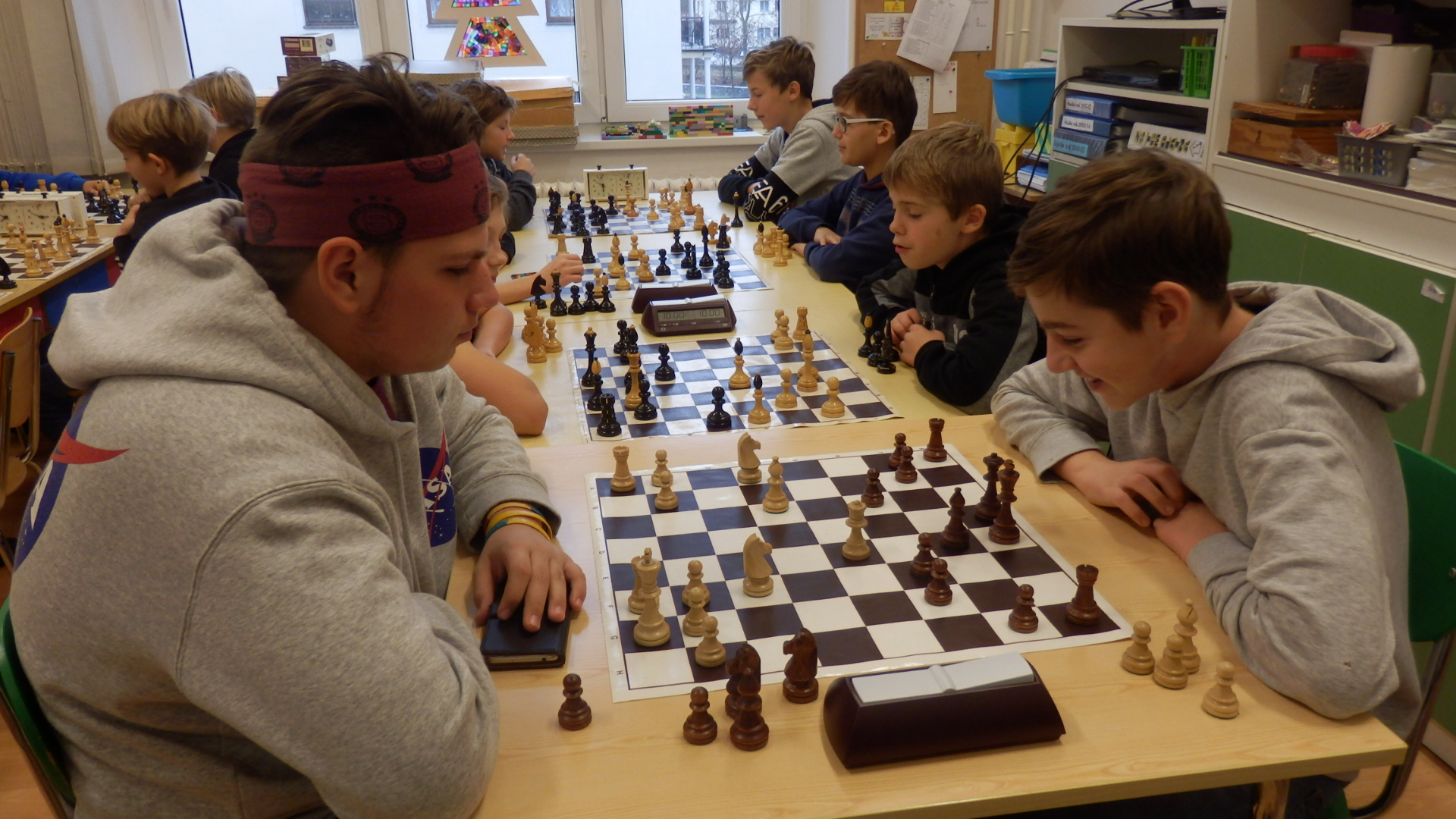 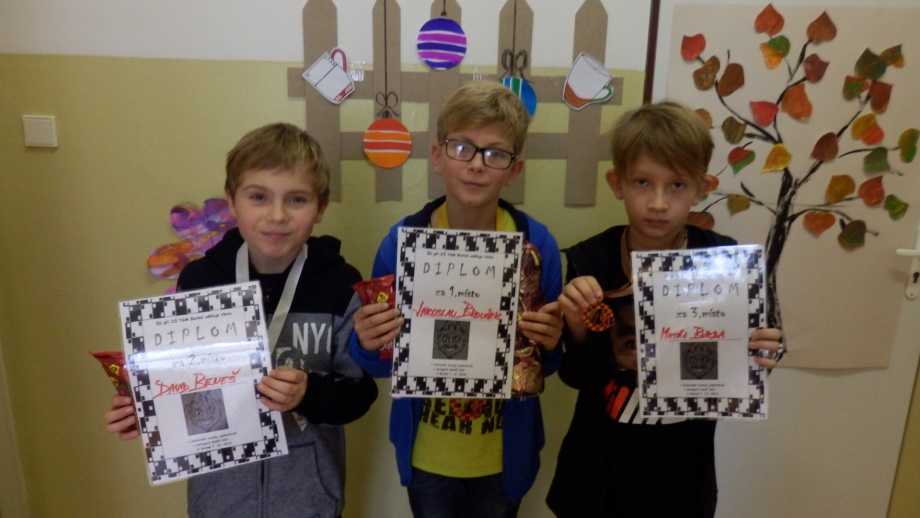 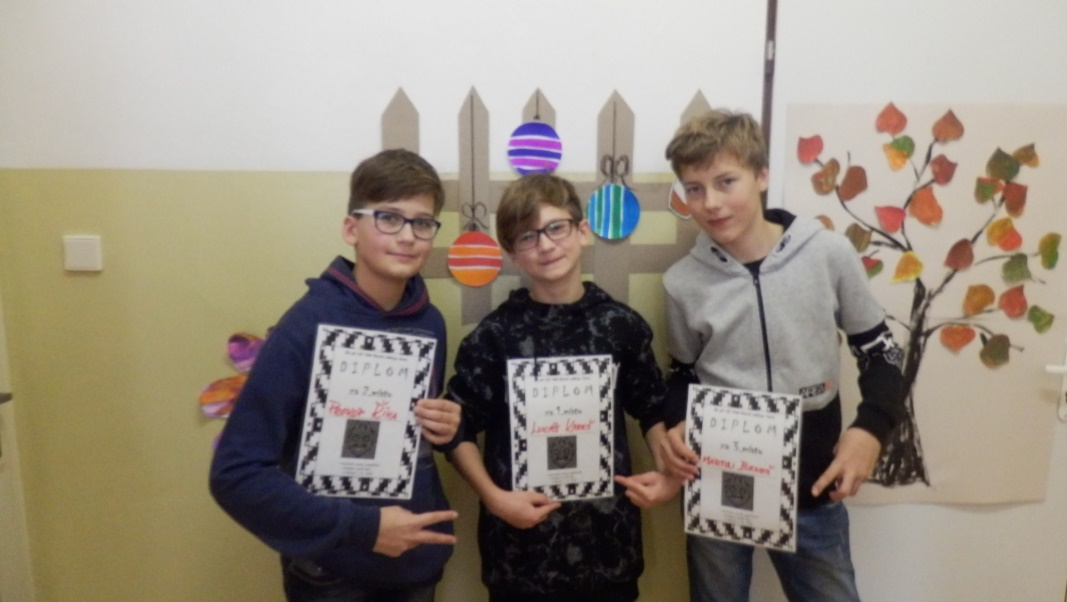 Zpracovala: Dana Pilná